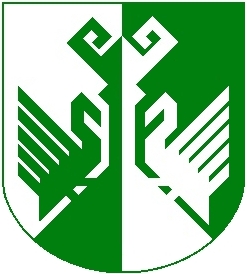 от 19 ноября 2020 года № 414О внесении изменений в постановление администрации муниципального образования «Сернурский муниципальный район» от 15 мая 2018 года № 177  «О новой системе оплаты труда оперативных дежурных Единой дежурно - диспетчерской службы администрации муниципального образования «Сернурский муниципальный район»В связи с приведением действующих муниципальных нормативных правовых актов в соответствие с Уставом Сернурского муниципального района Республики Марий Эл администрация Сернурского муниципального района постановляет:1. В постановлении администрации муниципального образования «Сернурский муниципальный район» от 15.05.2018 г. № 177 «О новой системе оплаты труда оперативных дежурных Единой дежурно-диспетчерской службы администрации муниципального образования «Сернурский муниципальный район» , а также в утвержденном указанным постановлении Положении об оплате труда оперативных дежурных Единой дежурно - диспетчерской службы администрации муниципального образования  «Сернурский муниципальный район», слова администрация муниципального образования «Сернурский муниципальный район» заменить словами администрация Сернурского муниципального района в соответствующем падеже.2. В пункте 3 постановления администрации муниципального образования «Сернурский муниципальный район» от 15.05.2018 г. № 177 «О новой системе оплаты труда оперативных дежурных Единой дежурно-диспетчерской службы администрации муниципального образования «Сернурский муниципальный район» слова «финансовому отделу муниципального образования «Сернурский муниципальный район» заменить словами «финансовому управлению администрации Сернурского муниципального района»3. Настоящее постановление вступает в силу после его подписания.Вахонина Л.В.9-81-76СОГЛАСОВАНО:ШЕРНУРМУНИЦИПАЛЬНЫЙРАЙОНЫНАДМИНИСТРАЦИЙЖЕАДМИНИСТРАЦИЯ СЕРНУРСКОГО МУНИЦИПАЛЬНОГО РАЙОНАПУНЧАЛПОСТАНОВЛЕНИЕИ.о.главы администрации                          Сернурского             муниципального района           Т.ВолковаГлавный специалист отдела организационно-правовой работы и кадров   И.Э.Сидорова